   HASANAĞA ŞEHİT PİYADE ER KADİR ÇAVUŞOĞLU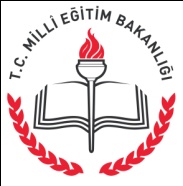 ANA-İLK-ORTA OKULU AİLE BİRLİĞİ         SAYIN VELİLERİMİZE                                                                                                                        06/10/2023                           		 25 Ekim 2023 Çarşamba   günü, Saat 13:30 ‘ da  ,  Okulumuzun  Konferans Salonunda  “Okul Aile Birliği Genel  Kurul Toplantısı” ,  yapılacaktır. İlkokulda Öğrencisi olan velilerimizin toplantıya katılmasını rica ederiz.                                                                                                             Nimet CİN                                                                                                             Okul A.B.Başk.						 GÜNDEM MADDELERİAçılış, Saygı Duruşu, İstiklal MarşıOkul Müdürünün Açılış konuşması,Divan başkanı ( 1) ve yazmanın (1)  seçilmesiYönetim Kurulu 2022-2023 Eğitim Öğretim Yılı Faaliyet Raporlarının ve gelir-gider okunması Okul aile birliğinin 2023 -2024 Yılı tahmini bütçesinin okunması,  Denetleme kurulu 2022-2023 Eğitim Öğretim Yılı faaliyet raporlarının okunması, 3,4 , 5 ve 6. Maddelerin   ibrası( Genel kurulca oylanması),Yönetim Kurulu ve Denim kurulu üyelerinin seçilme usulünün oylamayla belirlenmesi ( açık oy-gizli oy) Yönetim kurulu adaylarının tanıtılması ve üyelerin seçilmesi   5 asil üye seçimi 5 yedek üye seçimiDenetim Kurulu veli üyesinin seçimi  1 asil üye seçimi 1 yedek  üye seçimiOkulumuzun temel ihtiyaçlarının temini için yönetim kurulunun genel kurul tarafından yetkilendirilmesi,Okulumuzun Eğitim Öğretim kalitesinin yükseltilmesine ilişkin önerilerDilek ve TemennilerKapanışTOPLANTI TARİHİ:  25.10.2023 Çarşamba TOPLANTI YERİ     :HASANAĞA Ş.PİYADE ER KADİR ÇAVUŞOĞLU İLKOKULU ÇOK AMAÇLI SALONUTOPLANTI SAATİ  :13:30.